Česká technologická platforma pro zemědělstvíve spolupráci s Výzkumným ústavem živočišné výroby, v.v.i. si vás dovoluje pozvat na workshopPrecizní farmaření - výživa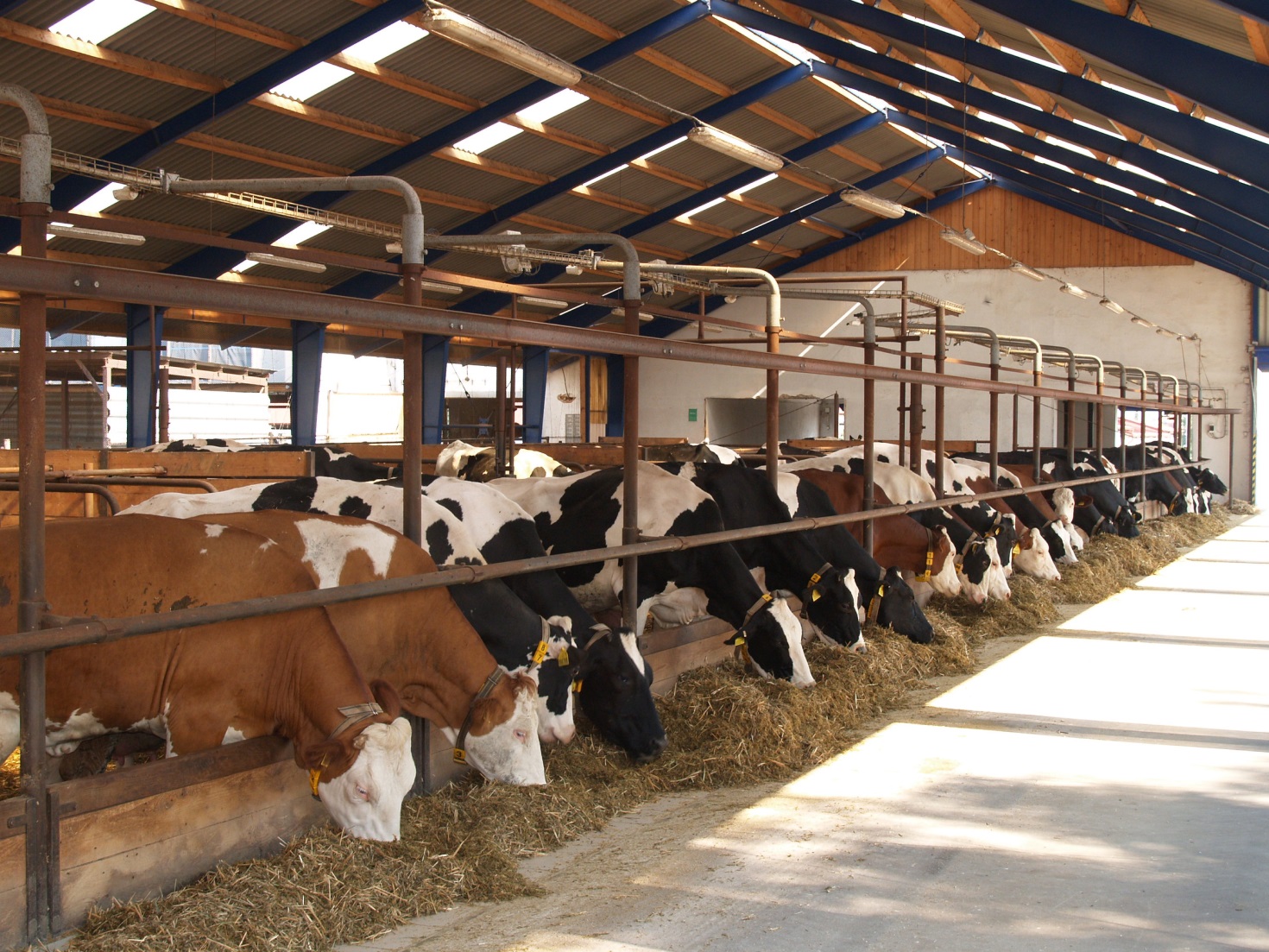 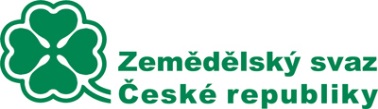 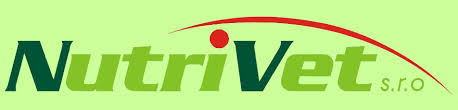 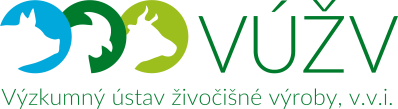 Informace pro účastníky:Prezence v 9:30, zahájení v 10:00, ukončení cca v 14:00Téma 1: Precizní farmaření v České republiceKalibrace křivek pro sušinu krmiv; měření sušiny a dalších ukazatelů výživné hodnoty u čerstvé píce i siláží pomocí přístrojů NIRs; měření pH bachoru a dalších souvisejících ukazatelů pro snížení rizika acidózy;S problematikou seznámí a diskuzi moderovat bude: Dr. Radko Loučka (CZ)Téma 2: Precizní farmaření v Čínské lidové republiceVývoj nákladově efektivních technologií, které umožní využití a uchovávání nových bílkovinných krmiv pro krmení hospodářských zvířat; efektivní využití nových proteinových krmiv založených na technologii přesného chovu dobytka (PLF).S problematikou seznámí a diskuzi moderovat bude: prof. Chuncheng Xu (CH)Prohlídka laboratoří, pokusných stájí a skladů na siláže (farma Netluky).Občerstvení a oběd v průběhu semináře zajištěny zdarma.Vložné: zdarma. Z prací na workshopu bude vydán sborník. Po obědě bude organizován přesun na vlak do Brna, kde bude probíhat 18. ISFC. Registrace účastníka workshopu 12.3.2019 v PrazeJméno: .................................................................................................................Organizace:..........................................................................................................Tel: / e-mail:..........................................................................................................Název práce anglicky: ….....................................................................................................Název práce česky:……………………………………………………………..………………………………………..Autoři: .......................................................................................................Přihlášku pošlete do 30.3.2019 a příspěvek do 30.5.2019 na adresuloucka.radko@vuzv.czPříspěvek ne delší než 2 strany ve formátu Times New Roman 10 b.